          《在线课堂》学习单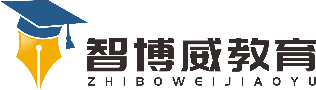 班级：                姓名：                 单元语文4年级上册第6单元课题20陀螺   温故知新写出3个描写人物心情的成语 自主攀登一、看拼音，写词语。    shuài   qì       fǒu   zé        zì   háo       dǎ    bài  （        ）    （        ）    （        ）    （        ）二、精挑细选。1.犹  优  尤:（    ）如   （    ）其     （    ）秀 2.很  恨  狠：（    ）心   （    ）好      仇（     ）三、填空。课文以         为线索，主要叙述了自己的一只其貌不扬的陀螺战胜             的事情，并从中悟到了一个深刻的道理，体会到了成长中的快乐，从而表达了对         的喜爱之情。稳中有升“人不可貌相，海水不可斗量”你知道哪些谚语？赶快写一写吧！说句心里话